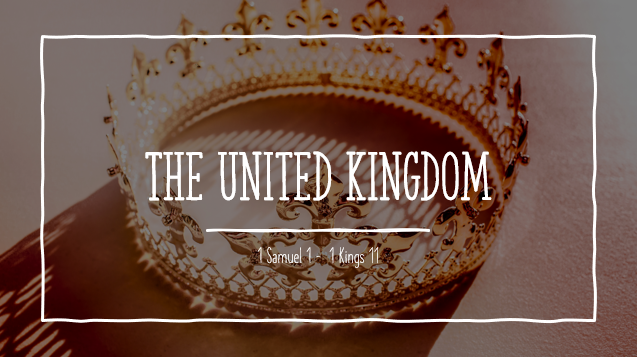 LESSON THREE: SAUL BECOMES KINGReading: 1 Samuel 8-12Highlights: 1 Samuel 8Samuel’s evil sons. God grants Israel’s request for a King, Samuel warns but Israel insists. 1 Samuel 9Saul meets Samuel while searching for lost donkeys. Samuel hosts dinner honoring Saul, begins to reveal his plans to make him king. 1 Samuel 10Samuel anoints Saul and gives him 3 signs.  Spirit of the Lord comes upon Saul.  Saul returns home and hides the news from his uncle.  Saul proclaimed King, Rebels object. 1 Samuel 11Saul leads a defeat of the Amonites, spares the rebels who had opposed Him. I Samuel 12Samuel’s Speech at Saul’s inauguration.____________________________Questions:What are some of the reasons for Israel’s desire for a king?	8:3-58:58:2012:12What warnings does Samuel give about having a king, (8:11-18) What traits did Saul possess that would make him a good king?What was Saul’s first reaction when told he was “the desire of Israel”? (9:20, 21)When the moment came to be proclaimed king, where was Saul?What terms of peace did Nahash the Amonite offer Jabesh Gilead?How did Saul demonstrate his leadership ability in chapter 11?What gracious thing does Saul do at the end of chapter 11?What final warning does Samuel give the people? (End of chapter 12).______________________________Worth Considering: 1 Samuel 10:6 "Then the Spirit of the LORD will come upon you, and you will prophesy with them and be turned into another man. 7 "And let it be, when these signs come to you, that you do as the occasion demands; for God is with you.1 Samuel 11:15 So all the people went to Gilgal, and there they made Saul king before the LORD in Gilgal. There they made sacrifices of peace offerings before the LORD, and there Saul and all the men of Israel rejoiced greatly.1 Samuel 12:5 Then he said to them, "The LORD is witness against you, and His anointed is witness this day, that you have not found anything in my hand." And they answered, "He is witness."